During the period from 04/01/2017 to 04/30/2017 the Commission accepted applications to assign call signs to, or change the call signs of the following broadcast stations. Call Signs Reserved for Pending Sales Applicants New or Modified Call SignsPUBLIC NOTICE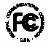 PUBLIC NOTICEReport No. 602Media Bureau Call Sign Actions05/02/2017Call SignServiceRequested ByCityStateFile-NumberFormer Call SignNoneRow NumberEffective DateCall SignServiceAssigned ToCityStateFile NumberFormer Call Sign104/01/2017WCCMAMCOSTA-EAGLE RADIO VENTURES LIMITED PARTNERSHIPMETHUENMAWMVX204/01/2017WMVXAMCOSTA-EAGLE RADIO VENTURES LIMITED PARTNERSHIPSALEMNHWCCM304/03/2017KRNF-LPFLLONG BEACH COMMUNITY TELEVISION AND MEDIA CORPORATIONLONG BEACHCAKLBP-LP404/03/2017KYRVFMAMFM TEXAS LICENSES LLCROSEVILLECAKQJK504/03/2017WIEZFMJACKMAN HOLDING COMPANY, LLCCHINCOTEAGUEVAWOWZ604/03/2017WOWZ-LPLPSIGNAL ABOVE LLCSALISBURYMDWDCO-LP704/05/2017KEGTFMHISPANIC TARGET MEDIA, INC.SAN MIGUELCA20110630AGRNew804/06/2017KCBPFMMODESTO PEACE/LIFE CENTERWESTLEYCA20100224ABXNew904/06/2017WDNP-LPFLDOVER - NEW PHILADELPHIA EDUCATIONAL BROADCASTINGDOVEROHWDPE-LP1004/07/2017KJBU-LPFLTHE COMMUNITY ADVOCACY COALITION OF VENTURA COUNTYOXNARDCA20131113AKONew1104/13/2017WREFFMHENSON MEDIA OF HENDERSON COUNTY, LLCSEBREEKYWWKY1204/13/2017WWKYFMCALDWELL COUNTY CBC, INC.PROVIDENCEKYWAVJ1304/15/2017KBOQFMRUBIN BROADCASTING, INC.LIMAMT20151009AITNew1404/17/2017KARWFMEDUCATIONAL MEDIA FOUNDATIONSALINASCAKLXY1504/17/2017KJKLFMEDUCATIONAL MEDIA FOUNDATIONJAMESTOWNNDKLJN1604/17/2017KMJEFMLOTUS SACRAMENTO CORP.PLACERVILLECAKMJE-FM1704/17/2017KVMXAMLOTUS SACRAMENTO CORP.OLIVEHURSTCAKMJE1804/17/2017KYSOFMEDUCATIONAL MEDIA FOUNDATIONSELMAORKJKL1904/17/2017WLYIFMFM RADIO LICENSES, LLCBURGETTSTOWNPAWOGH2004/17/2017WQPDFMCUMULUS LICENSING LLCMARIONSCWHLZ2104/18/2017KUEH-LPFLYSLETA DEL SUR PUEBLOYSELTA DEL SUR PUEBLTX20131114BESNew2204/18/2017WCVL-FMFMSAGA COMMUNICATIONS OF CHARLOTTESVILLE, LLCCHARLOTTESVILLEVABALH-20170120AAOWUVA2304/19/2017KUTCFMRADIO RANCHO, LLCGUNNISONUTBALH-20161118ACDKMGR2404/20/2017KJIV-LPLPSURPRISE VALLEY TV CLUBLAKE CITY, ETC.CAK06FF2504/24/2017WARV-FMFMEDUCATIONAL MEDIA FOUNDATIONCOLONIAL HEIGHTSVAWKYV2604/24/2017WKYVFMEDUCATIONAL MEDIA FOUNDATIONPETERSBURGVAWARV-FM2704/26/2017KTSN-FMFMSUN RADIO FOUNDATIONBLOWOUTTXKTSN2804/27/2017KGMW-LPFLKLAMATH COUNTY SCHOOL DISTRICTCHILOQUINOR20131113BRHNew2904/27/2017KTNR-LDLDMARANATHA CHURCH OF LAREDO INCORPORATEDLAREDOTXK40NU-D3004/29/2017KLMBFMBILL EDWARDSKLEINMTKZMO3104/29/2017KQPZFMROUNDUP COMMUNITY RADIO ASSOCIATIONROUNDUPMTKLMB-F C C-